Kertun MetsäPalvelut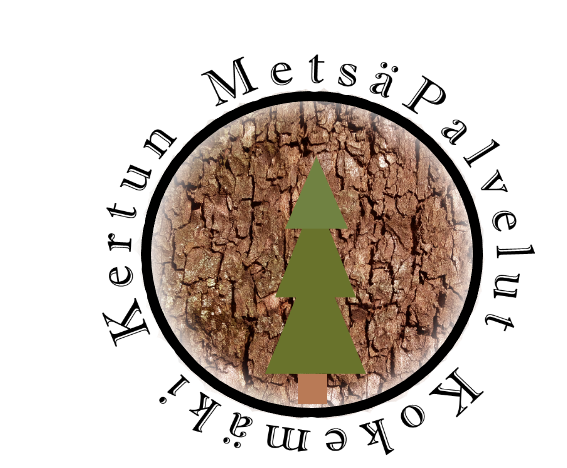 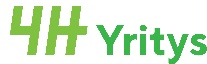 Metsän viljelyVarhaisperkausTaimikonraivaus Ennakko raivausYm raivaussahalla tehtävät työtKotipihan pientöitä kotitalousvähennys mahdollisuusKerttu Peltonenkepapelto@gmail.comPuh: 040 7419288Kertun MetsäPalvelutMetsän viljelyVarhaisperkausTaimikonraivaus Ennakko raivausYm raivaussahalla tehtävät työtKotipihan pientöitä kotitalousvähennys mahdollisuusKerttu Peltonenkepapelto@gmail.comPuh: 040 7419288